МИНПРОСВЕЩЕНИЯ РОССИИФГБОУ ВО «Нижегородский государственный педагогический университет имени Козьмы Минина»(Мининский университет)ФГБУ «РОССИЙСКАЯ АКАДЕМИЯ ОБРАЗОВАНИЯ»Отделение Образования и КультурыНаучный совет по физической культуре и спорту РАООбщероссийская общественная организация «Российский студенческий спортивный союз»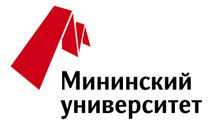 Факультет физической культуры и спортаКафедра теоретических основ физической культуры603005, Нижний Новгород, ул. Ульянова, д.1Тел: (831) 262-20-41(299), факс: (831)439-16-17e-mail:antrop_tech@mail.ruсайт: http://mininuniver.ru/scientific/scientific_activitiesВторое ИНФОРМАЦИОННОЕ ПИСЬМО VII Всероссийская научно-практическая конференция«Антропные образовательные технологии в сфере физической культуры»18-19 марта 2021 годаНижний НовгородУВАЖАЕМЫЕ КОЛЛЕГИ!Оргкомитет VII Всероссийской научно-практической конференции «Антропные образовательные технологии в сфере физической культуры», посвященной интеграции естественнонаучных и гуманитарных знаний в рамках современных образовательных технологий при подготовке специалистов по физической культуре и спорту, а также обмену результатами научной деятельности и исследовательского опыта, апробации научных идей, благодарит Вас за внимание, проявленное к конференции, и сообщает о том, что рецензирование тезисов, присланных на конференцию, завершено Программным комитетом. О включении Вашего доклада в программу конференции вы можете узнать из прилагаемой к письму программы конференции или на сайте нашего Мининского университета.Всероссийский президиум конференции:Сдобняков Виктор Владимирович, кандидат физико-математических наук, и.о. ректора ФГБОУ ВО «Нижегородский государственный педагогический университет им. К.Минина» (Мининский университет).Евсеев Сергей Петрович, доктор педагогических наук, профессор, член-корреспондент РАО, заведующий кафедрой теории и методики адаптивной физической культуры ФГБОУ ВО «Национальный государственный университет физической культуры, спорта и здоровья имени П.Ф. Лесгафта».Быстрицкая Елена Витальевна, доктор педагогических наук, профессор кафедры теоретических основ физической культуры ФГБОУ ВО «Нижегородский государственный педагогический университет им. Козьмы Минина» (Мининский университета.Воронин Денис Иванович, кандидат педагогических наук, декан факультета физической культуры и спорта ФГБОУ ВО «Нижегородский государственный педагогический университет им. Козьмы Минина» (Мининский университет).Организационный комитет:Председатель организационного комитета:Сдобняков Виктор Владимирович, кандидат физико-математических наук, и.о. ректора ФГБОУ ВО «Нижегородский государственный педагогический университет им. К.Минина» (Мининский университет).Заместитель председателя:Дмитриев Станислав Владимирович, д. пед. наук, профессор, член-корреспондент Международной академии гуманизации образования, действительный член Международной академии акмеологических наук, Заслуженный работник физической культуры РФ.Секретарь-координатор:Козлова Татьяна Александровна, старший преподаватель кафедры философии и теологии ФГБОУ ВО «Нижегородский государственный педагогический университет им. Козьмы Минина» (Мининский университет).Состав организационного комитета:Неверкович Сергей Дмитриевич, д. пед. наук, профессор, академик РАО, профессор кафедры педагогики ФГБОУ ВО «Российский государственный университет физической культуры, спорта, молодёжи и туризма», председатель научного совета РАО по физической культуре и спортуЕвсеев Сергей Петрович, д. пед. наук, профессор, член-корреспондент Российской академии образования, заведующий кафедрой теории и методики адаптивной физической культуры НГУ им. П.Ф. Лесгафта, член научного совета РАО по физической культуре и спорту.Драндров Герольд Леонидович, д. пед. наук, профессор, зав. кафедрой спортивных дисциплин ФГБОУ ВО «Чувашский государственный педагогический университет им. И.Я. Яковлева», член-корреспондент РАЕ.Столяров Владислав Иванович, д. философских наук, профессор, директор Спартианского гуманистического центра РГУФКСМиТ.Левченкова Татьяна Викторовна, д. пед. наук, доцент, заведующий кафедрой педагогики РГУФКСМиТ.Ольховский Роман Михайлович, первый вице-президент Российского студенческого спортивного союза, заместитель председателя Общественного совета при Министерстве спорта РФ.Васильев Радивой, консультант по биомеханике, CINDI (Сербия).Быстрицкая Елена Витальевна, д. пед. наук, доцент, профессор кафедры теоретических основ физической культуры ФГБОУ ВО «Нижегородский государственный педагогический университет им. Козьмы Минина» (Мининский университет), академик РАЕ, член Научного совета РАО по физической культуре и спорту.Воронин Денис Иванович, к. пед. наук, доцент, декан факультета физической культуры и спорта ФГБОУ ВО «Нижегородский государственный педагогический университет им. Козьмы Минина» (Мининский университет), член научного совета РАО по физической культуре и спорту.Воробьев Николай Борисович, к. псих. наук, доцент, доцент кафедры теоретических основ физической культуры ФГБОУ ВО «Нижегородский государственный педагогический университет им. Козьмы Минина» (Мининский университет).Стафеева Анастасия Владимировна, к. пед. наук, доцент кафедры теоретических основ физической культуры ФГБОУ ВО «Нижегородский государственный педагогический университет им. Козьмы Минина» (Мининский университет).Бурханова Ирина Юрьевна, к. пед. наук, доцент кафедры теоретических основ физической культуры ФГБОУ ВО «Нижегородский государственный педагогический университет им. Козьмы Минина» (Мининский университет).Иванова Светлана Сергеевна, к. пед. наук, доцент кафедры теоретических основ физической культуры ФГБОУ ВО «Нижегородский государственный педагогический университет им. Козьмы Минина» (Мининский университет).ПРОГРАММА МЕРОПРИЯТИЙ18 марта (четверг)9:00-10:00 – Регистрация участников конференции (холл 1 этажа главного корпуса Мининского университета, ул. Ульянова, д.1).10.00-11.00 Пленарное заседание(актовый зал, 1 корпус)Открытие конференцииПриветственное слово и.о. ректора ФГБОУ ВО НГПУ им. К. Минина, кандидата физико-математических наук Сдобнякова В.В.Приветственное слово Зайцева М.С., депутата Государственной Думы, заместителя председателя Комитета Государственной Думы по образованию и наукеПриветственное слово Сейранова С.Г., президента Общероссийской общественной организации «Российский студенческий спортивный союз»Приветственное слово Щенниковой М.Ю., заместителя директора Департамента образования, науки и международных отношений Министерства спорта Российской ФедерацииПриветственное слово Прошкиной В.А., начальника Отдела сопровождения программ воспитания и развития спортивно-массовой работы ФГБОУ ДПО «Институт развития дополнительного образования»Приветственное слово декана ФФКиС ФГБОУ ВО НГПУ им. К. Минина, кандидата педагогических наук, доцента Воронина Д.И.ДокладыАдаптивный спорт на пути к Токио – Евсеев С.П., д.пед.н., профессор, академик РАО заведующий кафедрой теории и методики адаптивной физической культуры (ФГБОУ ВО «Национальный государственный университет физической культуры, спорта и здоровья имени П.Ф. Лесгафта», Санкт-Петербург), советник Минспорта РФ.Комплекс ГТО как средство формирования отношения к физкультурно-спортивной деятельности – Мушаков А.А., к.пед.н., доцент, Московский государственный институт физической культуры, спорта и туризма им. Ю.А. СенкевичаПрикладные направления использования подометрических платформ в спорте – Васильев Радивой, Старший научный сотрудник лаборатории Кинезиологии при учебно-научном центре технологий подготовки спортивного резерва ФГБОУ ВО «Поволжская государственная академия физической культуры, спорта, и туризма» (г. Казань), кандидат педагогических наук.Теоретико-методологические основы формирования профессиональных качеств учителя в контексте здоровьесберегающей образовательной среды – Фетисов А.С., д.пед.н., доцент, ФГБОУ ВО «Воронежский государственный педагогический университет», Воронеж.Позитивная Я-концепция личности и спорт - Драндров Г.Л. д. пед. наук, проф. Чувашский государственный педагогический университет им. И.Я. ЯковлеваРегламент:Доклад – 10 минут;Ссылка на конференцию Zoom
https://zoom.us/j/95692845392?pwd=aU9EbnVkWWxDVWgzOU9wczVsb1FlUT09Идентификатор конференции: 956 9284 5392
Код доступа: 48934111.00-12.00 Панельная дискуссияСпикеры: Ольховский Р.М., советник Министра спорта РФ, первый вице-президент Российского студенческого спортивного союза, заместитель председателя Общественного совета при Министерстве спорта РФ. Евсеев С.П., д.пед.н., профессор, академик РАО заведующий кафедрой теории и методики адаптивной физической культуры (ФГБОУ ВО «Национальный государственный университет физической культуры, спорта и здоровья имени П.Ф. Лесгафта», Санкт-Петербург), советник Минспорта РФ.Щенникова М.Ю., заместитель директора Департамента образования, науки и международных отношений Министерства спорта Российской ФедерацииЕфремов А.А., Министр спорта Нижегородской области      Петрова О.В., Министр образования Нижегородской области, кандидат социологических наук12:00 – 13:00 – Обед13:00 - 15:30 – Работа по секциям (ул. Ульянова, д.1, ауд.306, 320)Секция 1. ТЕОРЕТИКО-МЕТОДОЛОГИЧЕСКИЕ ОСНОВЫ ОНТОДИДАКТИКИ АНТРОПНОГО ОБРАЗОВАНИЯ Модератор секции: Быстрицкая Е.В., д.п.н., доцент (Мининский университет, Нижний Новгород).Секция 2. АНТРОПНО-ДЕЯТЕЛЬНОСТНЫЙ ПОДХОД К ПРОФЕССИОНАЛЬНОМУ ОБРАЗОВАНИЮ И СТУДЕНЧЕСКОМУ СПОРТУ Модератор секции: Бурханова И.Ю. к.п.н., доцент (Мининский университет, Нижний Новгород)15:30 – 16:00 - Обсуждение и принятие резолюции конференции. 13:00-16:00 – Заседание рабочей группы Экспертного совета по вопросам здоровья и физического воспитания обучающихся при Комитете Государственной Думы Федерального Собрания Российской Федерации по образованию и науке (ауд. 209, 1 корп)Ссылка на конференцию Zoom
https://zoom.us/j/98118846767?pwd=RVdpMW1zdXF4NEprMlh0ejJDMGlrUT09Идентификатор конференции: 981 1884 6767
Код доступа: 14478119 марта (пятница)09:00-11:00 Образовательный семинарЛекция на тему: «Современные тренды в развитии физической культуры и спорта» (ауд.209, 1 корп)Ольховский Р.М. советник Министра спорта РФ, первый вице-президент Российского студенческого спортивного союза, заместитель председателя Общественного совета при Министерстве спорта РФ.С УВАЖЕНИЕМ, ОРГАНИЗАЦИОННЫЙ КОМИТЕТ КОНФЕРЕНЦИИ